CURRICULUM VITAETsitsi 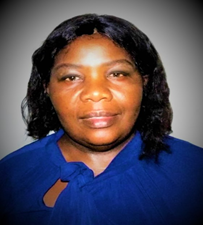 E-mail address:                 tsitsi-395152@2freemail.comPosition:                         High school teacher Born:                              19 September 1974Nationality:                    ZimbabweanGender:                          FemaleLanguages:                     English (fluent)PERSONAL SUMMARYI am committed high school teacher who has interacted with a diverse range of students with different ages and from various cultural and religious social backgrounds. I teacher Sociology up to Advanced Level. I have good administrative, verbal communication and writing skills emanating from my experience as a High School Teacher as well as a part time lecturer with the Women’s University in Africa. As such, my disposition is that I am able to work as part of a team and have the ability to work towards meeting tight schedules and deadlines. WORK EXPERIENCEYear		       School	/Institution			     Responsibility1999 to Dec            Neshangwe High School			     Teacher2000 to date            George Stark High School			     Head of Department Humanities                                                                                                       and Social sciences2006                       Zimbabwe School Examination Council        Public examination Marker SUBJECT OR COURSE AREA FOCUSSubject                                                                Examining Board Sociology                                                            Zimbabwe School Examination Council/ Local Sociology                                                           Cambridge IGCSE O ‘Level                                                                            Cambridge AS and A2  ADDITIONAL WORK EXPERIENCEPart time lecturer at the Women’s University in Africa 2013 to 2018             Courses taught in University                                                          Year	Introduction to Sociology                                                                  2013 to 2017	Sociology of Gender, Sexuality                                                         2013 to 2018	Sociology of Organizations                                                                2015	Introduction to Community development                                          2016Mentor and Counselor  for Orphans and  vulnerable  children         2016 to 2019Events Manager for the school cultural festival                                2015 to 2018KEY COMPETENCIES AND SKILLSProven ability to lead, motivate, coordinate and achieve results through successful management of various learning abilities.Supervision of research projects developed by students. Setting end of semester and term examinations and development of marking guidesCoordinating tasks and assignments, monitoring and evaluating performance and quality assuring deliveries by students.Record keepingMentoringTeam leader  Classroom Management Development of a school based syllabus and preparation of learning materials for learning areas   Directing of class discussions and individual assignments.External and internal  examination supervising skillsOther Skills:Good communication skills including through use of  participatory methods to both students and parentsMicrosoft Word, Excel, Power Point, ResearchTraining and capacity buildingReport writingTarget SettingEDUCATION AND CERTIFICATIONMaster of Science in Gender and Policy Studies                                      2015 -2017Great Zimbabwe University, Awarded a University Book PrizeCertificate in Research Methods                                                                2015                                                                                                                                                                                 University of ZimbabweMaster of Science in Development Studies                                              2010-2012                                                                                               Women’s University in Africa. BSc Sociology and Gender Development Studies                                    2006-2009                                           Women’s University in Africa.Diploma in Education                                                                                  1995-1998                                                                               Chinhoyi Teacher`s College.                                                                         A LEVEL                                                                                                       1994O LEVEL                                                                                                        1992OTHER KEY COURSE WORKSHOPS ATTENDEDCritical Thinking and Problem Solving Course                                         2017   August British Council, ZimbabweDigital Literacy Course                                                                                 2018 April        British Council, Zimbabwe  REFERENCES Upon Request